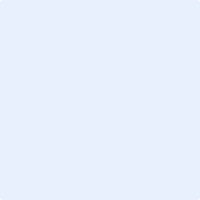 Insert here your PhotoEducationWork/Training ExperienceWork/Training ExperienceLanguagesComputerDriving licensePersonal